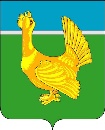 Администрация Верхнекетского районаПОСТАНОВЛЕНИЕВ соответствии со статьей 179 Бюджетного кодекса Российской Федерации, постановлением Администрации Верхнекетского района от 09.10.2012 № 1225 «Об утверждении Порядка принятия решений о разработке муниципальных программ Верхнекетского района и их формирования и реализации» постановляю:1. Внести в постановление Администрации Верхнекетского района от 31.10.2017 №1051 «Об утверждении муниципальной программы «Развитие муниципальной службы в муниципальном образовании Верхнекетский район Томской области на 2018-2022 годы» следующие изменения:1) в наименовании слова «на 2018 – 2022 годы» заменить словами «на 2018 – 2024 годы»;2) в пунктах 1,2  слова «на 2018 – 2022 годы» заменить словами «на 2018 – 2024 годы»;3) в муниципальной программе «Об утверждении муниципальной программы «Развитие муниципальной службы в муниципальном образовании Верхнекетский район Томской области на 2018-2022 годы»:а) в наименовании слова «на 2018 – 2022 годы» заменить словами «на 2018 – 2024 годы»;б) паспорт изложить в редакции согласно приложению №1 к настоящему постановлению;в) в  подпункте 3)  главы 2 слово «пятилетний» исключить, слова «с 2018 по 2022 годы» заменить словами «с 2018 по 2024 годы»;г) в абзаце 1 главы 4 слова «, в течение 2018 – 2022 г.г.» заменить словами «в течение 2018 – 2024 годов»;д) приложение №1 изложить в редакции согласно приложению №2 к настоящему постановлению.е) приложение №2 изложить в редакции согласно приложению №3 к настоящему постановлению.2. Опубликовать настоящее постановление в информационном вестнике Верхнекетского района «Территория», разместить на официальном сайте Администрации Верхнекетского района. Настоящее постановление вступает в силу со дня его официального опубликования.Глава Верхнекетского района                                                              С.А. АльсевичТ.Л. ГенераловаДело - 2, Генералова – 1, ОСЭР-1.                          Приложение №1 к постановлению Администрации Верхнекетского районаот 28 декабря 2021 г. №1147ПАСПОРТмуниципальной программы «Развитие муниципальной службы в муниципальном образовании Верхнекетский район Томской области на 2018-2024 годы»Приложение 2к постановлению Администрации Верхнекетского районаот 28 декабря  2021 г. №1147Приложение 1к муниципальной программе «Развитие муниципальной службы в муниципальном образовании Верхнекетский район Томской области  на 2018-2024 годы»Система целевых показателей (индикаторов), муниципальной программы «Развитие муниципальной службы в муниципальном образовании Верхнекетский район Томской области  на 2018-2024 годы»Приложение №3к постановлению Администрации Верхнекетского районаот 28 декабря  2021 г. №1147Приложение 2к муниципальной программе «Развитие муниципальной службы в муниципальном образовании Верхнекетский район Томской области  на 2018-2024 годы»Перечень программных мероприятий муниципальной программы Верхнекетского района 
«Развитие муниципальной службы в муниципальном образовании Верхнекетский район Томской области на 2018-2024 годы»28 декабря 2021 г.р.п. Белый ЯрВерхнекетского района Томской области                                   №1147О внесении изменений в постановление Администрации Верхнекетского района от 31.10.2017 №1051 «Об утверждении муниципальной программы «Развитие муниципальной службы в муниципальном образовании Верхнекетский район Томской области на 2018-2022 годы»Наименование муниципальной программы (далее Программа)Развитие муниципальной службы в муниципальном образовании Верхнекетский район Томской области на 2018-2024 годыРазвитие муниципальной службы в муниципальном образовании Верхнекетский район Томской области на 2018-2024 годыРазвитие муниципальной службы в муниципальном образовании Верхнекетский район Томской области на 2018-2024 годыРазвитие муниципальной службы в муниципальном образовании Верхнекетский район Томской области на 2018-2024 годыРазвитие муниципальной службы в муниципальном образовании Верхнекетский район Томской области на 2018-2024 годыРазвитие муниципальной службы в муниципальном образовании Верхнекетский район Томской области на 2018-2024 годыРазвитие муниципальной службы в муниципальном образовании Верхнекетский район Томской области на 2018-2024 годыРазвитие муниципальной службы в муниципальном образовании Верхнекетский район Томской области на 2018-2024 годыРазвитие муниципальной службы в муниципальном образовании Верхнекетский район Томской области на 2018-2024 годыРазвитие муниципальной службы в муниципальном образовании Верхнекетский район Томской области на 2018-2024 годыРазвитие муниципальной службы в муниципальном образовании Верхнекетский район Томской области на 2018-2024 годыКуратор ПрограммыУправляющий делами Администрации Верхнекетского районаУправляющий делами Администрации Верхнекетского районаУправляющий делами Администрации Верхнекетского районаУправляющий делами Администрации Верхнекетского районаУправляющий делами Администрации Верхнекетского районаУправляющий делами Администрации Верхнекетского районаУправляющий делами Администрации Верхнекетского районаУправляющий делами Администрации Верхнекетского районаУправляющий делами Администрации Верхнекетского районаУправляющий делами Администрации Верхнекетского районаУправляющий делами Администрации Верхнекетского районаЗаказчик ПрограммыАдминистрация Верхнекетского района.Администрация Верхнекетского района.Администрация Верхнекетского района.Администрация Верхнекетского района.Администрация Верхнекетского района.Администрация Верхнекетского района.Администрация Верхнекетского района.Администрация Верхнекетского района.Администрация Верхнекетского района.Администрация Верхнекетского района.Администрация Верхнекетского района.Разработчик ПрограммыУправление делами Администрации Верхнекетского районаУправление делами Администрации Верхнекетского районаУправление делами Администрации Верхнекетского районаУправление делами Администрации Верхнекетского районаУправление делами Администрации Верхнекетского районаУправление делами Администрации Верхнекетского районаУправление делами Администрации Верхнекетского районаУправление делами Администрации Верхнекетского районаУправление делами Администрации Верхнекетского районаУправление делами Администрации Верхнекетского районаУправление делами Администрации Верхнекетского районаИсполнители ПрограммыАдминистрация Верхнекетского района, органы Администрации Верхнекетского района, управление делами, администрации сельских (городского) поселений(по согласованию)Администрация Верхнекетского района, органы Администрации Верхнекетского района, управление делами, администрации сельских (городского) поселений(по согласованию)Администрация Верхнекетского района, органы Администрации Верхнекетского района, управление делами, администрации сельских (городского) поселений(по согласованию)Администрация Верхнекетского района, органы Администрации Верхнекетского района, управление делами, администрации сельских (городского) поселений(по согласованию)Администрация Верхнекетского района, органы Администрации Верхнекетского района, управление делами, администрации сельских (городского) поселений(по согласованию)Администрация Верхнекетского района, органы Администрации Верхнекетского района, управление делами, администрации сельских (городского) поселений(по согласованию)Администрация Верхнекетского района, органы Администрации Верхнекетского района, управление делами, администрации сельских (городского) поселений(по согласованию)Администрация Верхнекетского района, органы Администрации Верхнекетского района, управление делами, администрации сельских (городского) поселений(по согласованию)Администрация Верхнекетского района, органы Администрации Верхнекетского района, управление делами, администрации сельских (городского) поселений(по согласованию)Администрация Верхнекетского района, органы Администрации Верхнекетского района, управление делами, администрации сельских (городского) поселений(по согласованию)Администрация Верхнекетского района, органы Администрации Верхнекетского района, управление делами, администрации сельских (городского) поселений(по согласованию)Стратегическая цель социально-экономического развития Верхнекетского района, на которую направлена реализация ПрограммыЭффективное управление муниципальным образованием Верхнекетский район Томской области.Эффективное управление муниципальным образованием Верхнекетский район Томской области.Эффективное управление муниципальным образованием Верхнекетский район Томской области.Эффективное управление муниципальным образованием Верхнекетский район Томской области.Эффективное управление муниципальным образованием Верхнекетский район Томской области.Эффективное управление муниципальным образованием Верхнекетский район Томской области.Эффективное управление муниципальным образованием Верхнекетский район Томской области.Эффективное управление муниципальным образованием Верхнекетский район Томской области.Эффективное управление муниципальным образованием Верхнекетский район Томской области.Эффективное управление муниципальным образованием Верхнекетский район Томской области.Эффективное управление муниципальным образованием Верхнекетский район Томской области.Цель Программы Содействие развитию кадрового потенциала органов местного самоуправления муниципального образования Верхнекетский район Томской области;Повышение качества и доступности предоставления муниципальных услуг с использованием информационно-телекоммуникационных технологий.Содействие развитию кадрового потенциала органов местного самоуправления муниципального образования Верхнекетский район Томской области;Повышение качества и доступности предоставления муниципальных услуг с использованием информационно-телекоммуникационных технологий.Содействие развитию кадрового потенциала органов местного самоуправления муниципального образования Верхнекетский район Томской области;Повышение качества и доступности предоставления муниципальных услуг с использованием информационно-телекоммуникационных технологий.Содействие развитию кадрового потенциала органов местного самоуправления муниципального образования Верхнекетский район Томской области;Повышение качества и доступности предоставления муниципальных услуг с использованием информационно-телекоммуникационных технологий.Содействие развитию кадрового потенциала органов местного самоуправления муниципального образования Верхнекетский район Томской области;Повышение качества и доступности предоставления муниципальных услуг с использованием информационно-телекоммуникационных технологий.Содействие развитию кадрового потенциала органов местного самоуправления муниципального образования Верхнекетский район Томской области;Повышение качества и доступности предоставления муниципальных услуг с использованием информационно-телекоммуникационных технологий.Содействие развитию кадрового потенциала органов местного самоуправления муниципального образования Верхнекетский район Томской области;Повышение качества и доступности предоставления муниципальных услуг с использованием информационно-телекоммуникационных технологий.Содействие развитию кадрового потенциала органов местного самоуправления муниципального образования Верхнекетский район Томской области;Повышение качества и доступности предоставления муниципальных услуг с использованием информационно-телекоммуникационных технологий.Содействие развитию кадрового потенциала органов местного самоуправления муниципального образования Верхнекетский район Томской области;Повышение качества и доступности предоставления муниципальных услуг с использованием информационно-телекоммуникационных технологий.Содействие развитию кадрового потенциала органов местного самоуправления муниципального образования Верхнекетский район Томской области;Повышение качества и доступности предоставления муниципальных услуг с использованием информационно-телекоммуникационных технологий.Содействие развитию кадрового потенциала органов местного самоуправления муниципального образования Верхнекетский район Томской области;Повышение качества и доступности предоставления муниципальных услуг с использованием информационно-телекоммуникационных технологий.Показатели цели Программы и их значения (с детализацией по годам реализации)ПоказателиПоказатели201820192020202120222023202320232024Показатели цели Программы и их значения (с детализацией по годам реализации)1. Доля муниципальных служащих органов местного самоуправления муниципального образования Верхнекетский район Томской области, получивших дополнительное профессиональное образование и принявших участие в краткосрочных тематических семинарах за счет средств местного бюджета от общего количества муниципальных служащих и лиц, замещающих муниципальные должности (%)1. Доля муниципальных служащих органов местного самоуправления муниципального образования Верхнекетский район Томской области, получивших дополнительное профессиональное образование и принявших участие в краткосрочных тематических семинарах за счет средств местного бюджета от общего количества муниципальных служащих и лиц, замещающих муниципальные должности (%)182010242626262626Показатели цели Программы и их значения (с детализацией по годам реализации)2. Количество органов местного самоуправления на территории Верхнекетского района предоставляющих муниципальные услуги с использованием информационно-коммуникационных технологий (ед.)2. Количество органов местного самоуправления на территории Верхнекетского района предоставляющих муниципальные услуги с использованием информационно-коммуникационных технологий (ед.)--691010101010Задачи Программы1. Организация обучения по программам дополнительного профессионального образования и участия в краткосрочных тематических семинарах муниципальных служащих и лиц, замещающих муниципальные должности в органах местного самоуправления муниципального образования Верхнекетский район Томской области.2. Формирование резерва кадров и обучение лиц, включенных в резерв кадров.3. Увеличение доли муниципальных услуг, доступных в электронном виде 1. Организация обучения по программам дополнительного профессионального образования и участия в краткосрочных тематических семинарах муниципальных служащих и лиц, замещающих муниципальные должности в органах местного самоуправления муниципального образования Верхнекетский район Томской области.2. Формирование резерва кадров и обучение лиц, включенных в резерв кадров.3. Увеличение доли муниципальных услуг, доступных в электронном виде 1. Организация обучения по программам дополнительного профессионального образования и участия в краткосрочных тематических семинарах муниципальных служащих и лиц, замещающих муниципальные должности в органах местного самоуправления муниципального образования Верхнекетский район Томской области.2. Формирование резерва кадров и обучение лиц, включенных в резерв кадров.3. Увеличение доли муниципальных услуг, доступных в электронном виде 1. Организация обучения по программам дополнительного профессионального образования и участия в краткосрочных тематических семинарах муниципальных служащих и лиц, замещающих муниципальные должности в органах местного самоуправления муниципального образования Верхнекетский район Томской области.2. Формирование резерва кадров и обучение лиц, включенных в резерв кадров.3. Увеличение доли муниципальных услуг, доступных в электронном виде 1. Организация обучения по программам дополнительного профессионального образования и участия в краткосрочных тематических семинарах муниципальных служащих и лиц, замещающих муниципальные должности в органах местного самоуправления муниципального образования Верхнекетский район Томской области.2. Формирование резерва кадров и обучение лиц, включенных в резерв кадров.3. Увеличение доли муниципальных услуг, доступных в электронном виде 1. Организация обучения по программам дополнительного профессионального образования и участия в краткосрочных тематических семинарах муниципальных служащих и лиц, замещающих муниципальные должности в органах местного самоуправления муниципального образования Верхнекетский район Томской области.2. Формирование резерва кадров и обучение лиц, включенных в резерв кадров.3. Увеличение доли муниципальных услуг, доступных в электронном виде 1. Организация обучения по программам дополнительного профессионального образования и участия в краткосрочных тематических семинарах муниципальных служащих и лиц, замещающих муниципальные должности в органах местного самоуправления муниципального образования Верхнекетский район Томской области.2. Формирование резерва кадров и обучение лиц, включенных в резерв кадров.3. Увеличение доли муниципальных услуг, доступных в электронном виде 1. Организация обучения по программам дополнительного профессионального образования и участия в краткосрочных тематических семинарах муниципальных служащих и лиц, замещающих муниципальные должности в органах местного самоуправления муниципального образования Верхнекетский район Томской области.2. Формирование резерва кадров и обучение лиц, включенных в резерв кадров.3. Увеличение доли муниципальных услуг, доступных в электронном виде 1. Организация обучения по программам дополнительного профессионального образования и участия в краткосрочных тематических семинарах муниципальных служащих и лиц, замещающих муниципальные должности в органах местного самоуправления муниципального образования Верхнекетский район Томской области.2. Формирование резерва кадров и обучение лиц, включенных в резерв кадров.3. Увеличение доли муниципальных услуг, доступных в электронном виде 1. Организация обучения по программам дополнительного профессионального образования и участия в краткосрочных тематических семинарах муниципальных служащих и лиц, замещающих муниципальные должности в органах местного самоуправления муниципального образования Верхнекетский район Томской области.2. Формирование резерва кадров и обучение лиц, включенных в резерв кадров.3. Увеличение доли муниципальных услуг, доступных в электронном виде 1. Организация обучения по программам дополнительного профессионального образования и участия в краткосрочных тематических семинарах муниципальных служащих и лиц, замещающих муниципальные должности в органах местного самоуправления муниципального образования Верхнекетский район Томской области.2. Формирование резерва кадров и обучение лиц, включенных в резерв кадров.3. Увеличение доли муниципальных услуг, доступных в электронном виде Показатели задач Программы и их значения (с детализацией по годам реализации Программы)Показатели Показатели 201820192020202120222022202320242024Показатели задач Программы и их значения (с детализацией по годам реализации Программы)1.Количество муниципальных служащих органов местного самоуправления муниципального образования Верхнекетский район Томской области, получивших дополнительное профессиональное образование и принявших участие в краткосрочных тематических семинарах за счет средств местного бюджета от общего количества муниципальных служащих и лиц, замещающих муниципальные должности (человек)1.Количество муниципальных служащих органов местного самоуправления муниципального образования Верхнекетский район Томской области, получивших дополнительное профессиональное образование и принявших участие в краткосрочных тематических семинарах за счет средств местного бюджета от общего количества муниципальных служащих и лиц, замещающих муниципальные должности (человек)9104422111Показатели задач Программы и их значения (с детализацией по годам реализации Программы)2.Доля должностей муниципальной службы в органах местного самоуправления муниципального образования Верхнекетский район Томской области, на которые сформирован кадровый резерв, в процентах от штатной численности муниципальных служащих в органах местного самоуправления муниципального образования Верхнекетский район Томской области (в процентах)2.Доля должностей муниципальной службы в органах местного самоуправления муниципального образования Верхнекетский район Томской области, на которые сформирован кадровый резерв, в процентах от штатной численности муниципальных служащих в органах местного самоуправления муниципального образования Верхнекетский район Томской области (в процентах)30%40%50%60%70%70%70%70%70%Показатели задач Программы и их значения (с детализацией по годам реализации Программы)3. Доля муниципальных услуг, доступных в электронном виде (в процентах)3. Доля муниципальных услуг, доступных в электронном виде (в процентах)--12,5%15%20%20%50%50%50%Сроки и этапы реализации Программы2018 – 2024.2018 – 2024.2018 – 2024.2018 – 2024.2018 – 2024.2018 – 2024.2018 – 2024.2018 – 2024.2018 – 2024.2018 – 2024.2018 – 2024.Перечень подпрограмм МП (при наличии)–––––––––––Объем и источники финансирования (с детализацией по годам реализации, тыс. рублей)Источники Всего201820192020202120222022202320242024Объем и источники финансирования (с детализацией по годам реализации, тыс. рублей)федеральный бюджет (по согласованию) 0000000000Объем и источники финансирования (с детализацией по годам реализации, тыс. рублей)областной бюджет (по согласованию) 0000000000Объем и источники финансирования (с детализацией по годам реализации, тыс. рублей)районный бюджет372,2104,360,342,275,45050202020Объем и источники финансирования (с детализацией по годам реализации, тыс. рублей)бюджеты поселений (по согласованию)0000000000Объем и источники финансирования (с детализацией по годам реализации, тыс. рублей)внебюджетные источники (по согласованию) 0000000000Объем и источники финансирования (с детализацией по годам реализации, тыс. рублей)всего по источникам 372,2104,360,342,275,45050202020Организация управления ПрограммыРеализацию Программы осуществляет Администрация Верхнекетского района. Общий контроль за реализацией Программы осуществляет управляющий делами Администрации Верхнекетского района.Текущий контроль и мониторинг реализации Программы осуществляет управляющий делами Администрации Верхнекетского района. Реализацию Программы осуществляет Администрация Верхнекетского района. Общий контроль за реализацией Программы осуществляет управляющий делами Администрации Верхнекетского района.Текущий контроль и мониторинг реализации Программы осуществляет управляющий делами Администрации Верхнекетского района. Реализацию Программы осуществляет Администрация Верхнекетского района. Общий контроль за реализацией Программы осуществляет управляющий делами Администрации Верхнекетского района.Текущий контроль и мониторинг реализации Программы осуществляет управляющий делами Администрации Верхнекетского района. Реализацию Программы осуществляет Администрация Верхнекетского района. Общий контроль за реализацией Программы осуществляет управляющий делами Администрации Верхнекетского района.Текущий контроль и мониторинг реализации Программы осуществляет управляющий делами Администрации Верхнекетского района. Реализацию Программы осуществляет Администрация Верхнекетского района. Общий контроль за реализацией Программы осуществляет управляющий делами Администрации Верхнекетского района.Текущий контроль и мониторинг реализации Программы осуществляет управляющий делами Администрации Верхнекетского района. Реализацию Программы осуществляет Администрация Верхнекетского района. Общий контроль за реализацией Программы осуществляет управляющий делами Администрации Верхнекетского района.Текущий контроль и мониторинг реализации Программы осуществляет управляющий делами Администрации Верхнекетского района. Реализацию Программы осуществляет Администрация Верхнекетского района. Общий контроль за реализацией Программы осуществляет управляющий делами Администрации Верхнекетского района.Текущий контроль и мониторинг реализации Программы осуществляет управляющий делами Администрации Верхнекетского района. Реализацию Программы осуществляет Администрация Верхнекетского района. Общий контроль за реализацией Программы осуществляет управляющий делами Администрации Верхнекетского района.Текущий контроль и мониторинг реализации Программы осуществляет управляющий делами Администрации Верхнекетского района. Реализацию Программы осуществляет Администрация Верхнекетского района. Общий контроль за реализацией Программы осуществляет управляющий делами Администрации Верхнекетского района.Текущий контроль и мониторинг реализации Программы осуществляет управляющий делами Администрации Верхнекетского района. Реализацию Программы осуществляет Администрация Верхнекетского района. Общий контроль за реализацией Программы осуществляет управляющий делами Администрации Верхнекетского района.Текущий контроль и мониторинг реализации Программы осуществляет управляющий делами Администрации Верхнекетского района. Реализацию Программы осуществляет Администрация Верхнекетского района. Общий контроль за реализацией Программы осуществляет управляющий делами Администрации Верхнекетского района.Текущий контроль и мониторинг реализации Программы осуществляет управляющий делами Администрации Верхнекетского района. № п/пНаименованиеЕдиница  измеренияРасчет индикатораЦелевые значения индикатора/показателя реализации Программы по годамЦелевые значения индикатора/показателя реализации Программы по годамЦелевые значения индикатора/показателя реализации Программы по годамЦелевые значения индикатора/показателя реализации Программы по годамЦелевые значения индикатора/показателя реализации Программы по годамЦелевые значения индикатора/показателя реализации Программы по годамЦелевые значения индикатора/показателя реализации Программы по годам№ п/пНаименованиеЕдиница  измеренияРасчет индикатора20182019202020212022202320241. Цель Программы: Содействие развитию кадрового потенциала органов местного самоуправления муниципального образования Верхнекетский район Томской области1. Цель Программы: Содействие развитию кадрового потенциала органов местного самоуправления муниципального образования Верхнекетский район Томской области1. Цель Программы: Содействие развитию кадрового потенциала органов местного самоуправления муниципального образования Верхнекетский район Томской области1. Цель Программы: Содействие развитию кадрового потенциала органов местного самоуправления муниципального образования Верхнекетский район Томской области1. Цель Программы: Содействие развитию кадрового потенциала органов местного самоуправления муниципального образования Верхнекетский район Томской области1. Цель Программы: Содействие развитию кадрового потенциала органов местного самоуправления муниципального образования Верхнекетский район Томской области1. Цель Программы: Содействие развитию кадрового потенциала органов местного самоуправления муниципального образования Верхнекетский район Томской области1. Цель Программы: Содействие развитию кадрового потенциала органов местного самоуправления муниципального образования Верхнекетский район Томской области1. Цель Программы: Содействие развитию кадрового потенциала органов местного самоуправления муниципального образования Верхнекетский район Томской области1. Цель Программы: Содействие развитию кадрового потенциала органов местного самоуправления муниципального образования Верхнекетский район Томской области1. Цель Программы: Содействие развитию кадрового потенциала органов местного самоуправления муниципального образования Верхнекетский район Томской области1.Доля муниципальных служащих органов местного самоуправления муниципального образования Верхнекетский район Томской области, получивших  дополнительное профессиональное образование и принявших участие в краткосрочных тематических семинарах за счет средств местного бюджета от общего количества муниципальных служащих и лиц, замещающих муниципальные должности (%)%Д=К1/К2 x100,где:  Д - доля муниципальных служащих органов местного самоуправления муниципального образования Верхнекетский район Томской области, получивших  дополнительное профессиональное образование и принявших участие в краткосрочных тематических семинарах   К1 - количество  муниципальных служащих и лиц, замещающих муниципальные должности, органов местного самоуправления муниципального образования Верхнекетский район Томской области, получивших  дополнительное профессиональное образование и принявших участие в краткосрочных тематических семинарах ;  К2 - количество    муниципальных служащих и лиц, замещающих муниципальные должности в органах местного самоуправления муниципального образования Верхнекетский район Томской области18201024262626Задача 1. Организация обучения по программам дополнительного профессионального образования и участие в краткосрочных тематических семинарах муниципальных служащих и лиц, замещающих муниципальные должности в органах местного самоуправления муниципального образования Верхнекетский район Томской областиЗадача 1. Организация обучения по программам дополнительного профессионального образования и участие в краткосрочных тематических семинарах муниципальных служащих и лиц, замещающих муниципальные должности в органах местного самоуправления муниципального образования Верхнекетский район Томской областиЗадача 1. Организация обучения по программам дополнительного профессионального образования и участие в краткосрочных тематических семинарах муниципальных служащих и лиц, замещающих муниципальные должности в органах местного самоуправления муниципального образования Верхнекетский район Томской областиЗадача 1. Организация обучения по программам дополнительного профессионального образования и участие в краткосрочных тематических семинарах муниципальных служащих и лиц, замещающих муниципальные должности в органах местного самоуправления муниципального образования Верхнекетский район Томской областиЗадача 1. Организация обучения по программам дополнительного профессионального образования и участие в краткосрочных тематических семинарах муниципальных служащих и лиц, замещающих муниципальные должности в органах местного самоуправления муниципального образования Верхнекетский район Томской областиЗадача 1. Организация обучения по программам дополнительного профессионального образования и участие в краткосрочных тематических семинарах муниципальных служащих и лиц, замещающих муниципальные должности в органах местного самоуправления муниципального образования Верхнекетский район Томской областиЗадача 1. Организация обучения по программам дополнительного профессионального образования и участие в краткосрочных тематических семинарах муниципальных служащих и лиц, замещающих муниципальные должности в органах местного самоуправления муниципального образования Верхнекетский район Томской областиЗадача 1. Организация обучения по программам дополнительного профессионального образования и участие в краткосрочных тематических семинарах муниципальных служащих и лиц, замещающих муниципальные должности в органах местного самоуправления муниципального образования Верхнекетский район Томской областиЗадача 1. Организация обучения по программам дополнительного профессионального образования и участие в краткосрочных тематических семинарах муниципальных служащих и лиц, замещающих муниципальные должности в органах местного самоуправления муниципального образования Верхнекетский район Томской областиЗадача 1. Организация обучения по программам дополнительного профессионального образования и участие в краткосрочных тематических семинарах муниципальных служащих и лиц, замещающих муниципальные должности в органах местного самоуправления муниципального образования Верхнекетский район Томской областиЗадача 1. Организация обучения по программам дополнительного профессионального образования и участие в краткосрочных тематических семинарах муниципальных служащих и лиц, замещающих муниципальные должности в органах местного самоуправления муниципального образования Верхнекетский район Томской области1Количество муниципальных служащих органов местного самоуправления муниципального образования Верхнекетский район Томской области, получивших  дополнительное профессиональное образование и принявших участие в краткосрочных тематических семинарах за счет средств местного бюджета от общего количества муниципальных служащих и лиц, замещающих муниципальные должности (человек)чел -91044211Задача 2. Формирование резерва кадров и обучения лиц, включенных в резерв кадров.Задача 2. Формирование резерва кадров и обучения лиц, включенных в резерв кадров.Задача 2. Формирование резерва кадров и обучения лиц, включенных в резерв кадров.Задача 2. Формирование резерва кадров и обучения лиц, включенных в резерв кадров.Задача 2. Формирование резерва кадров и обучения лиц, включенных в резерв кадров.Задача 2. Формирование резерва кадров и обучения лиц, включенных в резерв кадров.Задача 2. Формирование резерва кадров и обучения лиц, включенных в резерв кадров.Задача 2. Формирование резерва кадров и обучения лиц, включенных в резерв кадров.Задача 2. Формирование резерва кадров и обучения лиц, включенных в резерв кадров.Задача 2. Формирование резерва кадров и обучения лиц, включенных в резерв кадров.Задача 2. Формирование резерва кадров и обучения лиц, включенных в резерв кадров.1Доля  должностей муниципальной службы в органах местного самоуправления муниципального образования Верхнекетский район Томской области, на которые сформирован кадровый резерв, в процентах от штатной численности муниципальных служащих в органах местного самоуправления муниципального образования Верхнекетский район Томской области  (в процентах)%Д=К1/К2 x100,где:  Д - доля должностей, на которые сформирован кадровый резерв;  К1 - количество  должностей муниципальной службы, на которые сформирован кадровый резерв в отчетном периоде;  К2 - количество    должностей муниципальной службы в органах местного самоуправления муниципального образования Верхнекетский район Томской области, подлежащих формированию резерва 30%40%50%60%70%70%70%2. Цель Программы: Повышение качества и доступности предоставления муниципальных услуг с использованием информационно-телекоммуникационных технологий.2. Цель Программы: Повышение качества и доступности предоставления муниципальных услуг с использованием информационно-телекоммуникационных технологий.2. Цель Программы: Повышение качества и доступности предоставления муниципальных услуг с использованием информационно-телекоммуникационных технологий.2. Цель Программы: Повышение качества и доступности предоставления муниципальных услуг с использованием информационно-телекоммуникационных технологий.2. Цель Программы: Повышение качества и доступности предоставления муниципальных услуг с использованием информационно-телекоммуникационных технологий.2. Цель Программы: Повышение качества и доступности предоставления муниципальных услуг с использованием информационно-телекоммуникационных технологий.2. Цель Программы: Повышение качества и доступности предоставления муниципальных услуг с использованием информационно-телекоммуникационных технологий.2. Цель Программы: Повышение качества и доступности предоставления муниципальных услуг с использованием информационно-телекоммуникационных технологий.2. Цель Программы: Повышение качества и доступности предоставления муниципальных услуг с использованием информационно-телекоммуникационных технологий.2. Цель Программы: Повышение качества и доступности предоставления муниципальных услуг с использованием информационно-телекоммуникационных технологий.2. Цель Программы: Повышение качества и доступности предоставления муниципальных услуг с использованием информационно-телекоммуникационных технологий.1.Количество органов местного самоуправления на территории Верхнекетского района, предоставляющих муниципальные услуги с использованием информационно-коммуникационных технологий ед---69101010Задача 1. Увеличение доли муниципальных услуг, доступных в электронном видеЗадача 1. Увеличение доли муниципальных услуг, доступных в электронном видеЗадача 1. Увеличение доли муниципальных услуг, доступных в электронном видеЗадача 1. Увеличение доли муниципальных услуг, доступных в электронном видеЗадача 1. Увеличение доли муниципальных услуг, доступных в электронном видеЗадача 1. Увеличение доли муниципальных услуг, доступных в электронном видеЗадача 1. Увеличение доли муниципальных услуг, доступных в электронном видеЗадача 1. Увеличение доли муниципальных услуг, доступных в электронном видеЗадача 1. Увеличение доли муниципальных услуг, доступных в электронном видеЗадача 1. Увеличение доли муниципальных услуг, доступных в электронном видеЗадача 1. Увеличение доли муниципальных услуг, доступных в электронном виде1Доля муниципальных услуг, доступных в электронном виде %Д=К1/К2 x100,где:  Д – доля муниципальных услуг, доступных в электронном виде;К1 – количество муниципальных услуг доступных в электронном виде;К2 – Общее количество муниципальных услуг --12,5%15%20%50%50%NN ппНаименование цели, задачи, мероприятия ПрограммыСрок исполненияОбъем финансирования (тыс. рублей)В том числе за счет средствВ том числе за счет средствВ том числе за счет средствВ том числе за счет средствВ том числе за счет средствОтветственные исполнителиПоказатели результата мероприятияNN ппНаименование цели, задачи, мероприятия ПрограммыСрок исполненияОбъем финансирования (тыс. рублей)федерального бюджетаобластного бюджетарайонного бюджетабюджетов поселенийвнебюджетных источниковОтветственные исполнителиПоказатели результата мероприятия12345678910Цель Программы: Содействие развитию кадрового потенциала органов местного самоуправления муниципального образования Верхнекетский район Томской областиЦель Программы: Содействие развитию кадрового потенциала органов местного самоуправления муниципального образования Верхнекетский район Томской областиЦель Программы: Содействие развитию кадрового потенциала органов местного самоуправления муниципального образования Верхнекетский район Томской областиЦель Программы: Содействие развитию кадрового потенциала органов местного самоуправления муниципального образования Верхнекетский район Томской областиЦель Программы: Содействие развитию кадрового потенциала органов местного самоуправления муниципального образования Верхнекетский район Томской областиЦель Программы: Содействие развитию кадрового потенциала органов местного самоуправления муниципального образования Верхнекетский район Томской областиЦель Программы: Содействие развитию кадрового потенциала органов местного самоуправления муниципального образования Верхнекетский район Томской областиЦель Программы: Содействие развитию кадрового потенциала органов местного самоуправления муниципального образования Верхнекетский район Томской областиЦель Программы: Содействие развитию кадрового потенциала органов местного самоуправления муниципального образования Верхнекетский район Томской областиЦель Программы: Содействие развитию кадрового потенциала органов местного самоуправления муниципального образования Верхнекетский район Томской области1.Задача 1. Организация обучения по программам дополнительного профессионального образования и участия в краткосрочных курсах муниципальных служащих и лиц, замещающих муниципальные должности в органах местного самоуправления муниципального образования Верхнекетский район Томской области.Задача 1. Организация обучения по программам дополнительного профессионального образования и участия в краткосрочных курсах муниципальных служащих и лиц, замещающих муниципальные должности в органах местного самоуправления муниципального образования Верхнекетский район Томской области.Задача 1. Организация обучения по программам дополнительного профессионального образования и участия в краткосрочных курсах муниципальных служащих и лиц, замещающих муниципальные должности в органах местного самоуправления муниципального образования Верхнекетский район Томской области.Задача 1. Организация обучения по программам дополнительного профессионального образования и участия в краткосрочных курсах муниципальных служащих и лиц, замещающих муниципальные должности в органах местного самоуправления муниципального образования Верхнекетский район Томской области.Задача 1. Организация обучения по программам дополнительного профессионального образования и участия в краткосрочных курсах муниципальных служащих и лиц, замещающих муниципальные должности в органах местного самоуправления муниципального образования Верхнекетский район Томской области.Задача 1. Организация обучения по программам дополнительного профессионального образования и участия в краткосрочных курсах муниципальных служащих и лиц, замещающих муниципальные должности в органах местного самоуправления муниципального образования Верхнекетский район Томской области.Задача 1. Организация обучения по программам дополнительного профессионального образования и участия в краткосрочных курсах муниципальных служащих и лиц, замещающих муниципальные должности в органах местного самоуправления муниципального образования Верхнекетский район Томской области.Задача 1. Организация обучения по программам дополнительного профессионального образования и участия в краткосрочных курсах муниципальных служащих и лиц, замещающих муниципальные должности в органах местного самоуправления муниципального образования Верхнекетский район Томской области.Задача 1. Организация обучения по программам дополнительного профессионального образования и участия в краткосрочных курсах муниципальных служащих и лиц, замещающих муниципальные должности в органах местного самоуправления муниципального образования Верхнекетский район Томской области.Задача 1. Организация обучения по программам дополнительного профессионального образования и участия в краткосрочных курсах муниципальных служащих и лиц, замещающих муниципальные должности в органах местного самоуправления муниципального образования Верхнекетский район Томской области.1.1.Организация обучения по программам дополнительного профессионального образования муниципальных служащих и лиц, замещающих муниципальные должности в органах местного самоуправления муниципального образования Верхнекетский район Томской областивсего372,200372,2372,20Управление делами Администрации Верхнекуетского района(далее-Управление делами)31 человек1.1.Организация обучения по программам дополнительного профессионального образования муниципальных служащих и лиц, замещающих муниципальные должности в органах местного самоуправления муниципального образования Верхнекетский район Томской области2018104,300104,3104,30Управление делами Администрации Верхнекуетского района(далее-Управление делами)9 человек1.1.Организация обучения по программам дополнительного профессионального образования муниципальных служащих и лиц, замещающих муниципальные должности в органах местного самоуправления муниципального образования Верхнекетский район Томской области201960,30060,360,30Управление делами Администрации Верхнекуетского района(далее-Управление делами)10 человек1.1.Организация обучения по программам дополнительного профессионального образования муниципальных служащих и лиц, замещающих муниципальные должности в органах местного самоуправления муниципального образования Верхнекетский район Томской области202042,20042,242,20Управление делами Администрации Верхнекуетского района(далее-Управление делами)4 человек1.1.Организация обучения по программам дополнительного профессионального образования муниципальных служащих и лиц, замещающих муниципальные должности в органах местного самоуправления муниципального образования Верхнекетский район Томской области202175,40075,475,40Управление делами Администрации Верхнекуетского района(далее-Управление делами)4 человека1.1.Организация обучения по программам дополнительного профессионального образования муниципальных служащих и лиц, замещающих муниципальные должности в органах местного самоуправления муниципального образования Верхнекетский район Томской области2022500050500Управление делами Администрации Верхнекуетского района(далее-Управление делами)2 человека1.1.Организация обучения по программам дополнительного профессионального образования муниципальных служащих и лиц, замещающих муниципальные должности в органах местного самоуправления муниципального образования Верхнекетский район Томской области20232000202001 человек1.1.Организация обучения по программам дополнительного профессионального образования муниципальных служащих и лиц, замещающих муниципальные должности в органах местного самоуправления муниципального образования Верхнекетский район Томской области20242000202001 человек1.2Организация участия муниципальных служащих и лиц, замещающих муниципальные должности в органах местного самоуправления муниципального образования Верхнекетский район Томской области в краткосрочных тематических семинарах всего0,0000,00,00Управление делами0 человек1.2Организация участия муниципальных служащих и лиц, замещающих муниципальные должности в органах местного самоуправления муниципального образования Верхнекетский район Томской области в краткосрочных тематических семинарах 20180,0000,00,00Управление делами0 человек1.2Организация участия муниципальных служащих и лиц, замещающих муниципальные должности в органах местного самоуправления муниципального образования Верхнекетский район Томской области в краткосрочных тематических семинарах 20190,0000,00,00Управление делами0 человек1.2Организация участия муниципальных служащих и лиц, замещающих муниципальные должности в органах местного самоуправления муниципального образования Верхнекетский район Томской области в краткосрочных тематических семинарах 20200,0000,00,00Управление делами0 человек1.2Организация участия муниципальных служащих и лиц, замещающих муниципальные должности в органах местного самоуправления муниципального образования Верхнекетский район Томской области в краткосрочных тематических семинарах 2021000000Управление делами0 человек1.2Организация участия муниципальных служащих и лиц, замещающих муниципальные должности в органах местного самоуправления муниципального образования Верхнекетский район Томской области в краткосрочных тематических семинарах 2022000000Управление делами0 человек1.2Организация участия муниципальных служащих и лиц, замещающих муниципальные должности в органах местного самоуправления муниципального образования Верхнекетский район Томской области в краткосрочных тематических семинарах 20230000000 человек1.2Организация участия муниципальных служащих и лиц, замещающих муниципальные должности в органах местного самоуправления муниципального образования Верхнекетский район Томской области в краткосрочных тематических семинарах 20240000000 человекИтого по задаче 1 всего372,200372,2372,20Итого по задаче 1 2018104,300104,3104,30Итого по задаче 1 201960,30060,360,30Итого по задаче 1 202042,20042,242,20Итого по задаче 1 202175,40075,475,40Итого по задаче 1 2022500050500Итого по задаче 1 2023200020200Итого по задаче 1 20242000202002. Задача 2. Формирование резерва кадров и обучения лиц, включенных в резерв кадров.2. Задача 2. Формирование резерва кадров и обучения лиц, включенных в резерв кадров.2. Задача 2. Формирование резерва кадров и обучения лиц, включенных в резерв кадров.2. Задача 2. Формирование резерва кадров и обучения лиц, включенных в резерв кадров.2. Задача 2. Формирование резерва кадров и обучения лиц, включенных в резерв кадров.2. Задача 2. Формирование резерва кадров и обучения лиц, включенных в резерв кадров.2. Задача 2. Формирование резерва кадров и обучения лиц, включенных в резерв кадров.2. Задача 2. Формирование резерва кадров и обучения лиц, включенных в резерв кадров.2. Задача 2. Формирование резерва кадров и обучения лиц, включенных в резерв кадров.2. Задача 2. Формирование резерва кадров и обучения лиц, включенных в резерв кадров.2. Задача 2. Формирование резерва кадров и обучения лиц, включенных в резерв кадров.2.1.Формирование резерва кадров на должности муниципальной службы и обучение лиц, включенных в резерв кадроввсего000000Управление делами,заместители Главы Верхнекетского района,руководители органов Администрации Верхнекетского района1 раз в год2.1.Формирование резерва кадров на должности муниципальной службы и обучение лиц, включенных в резерв кадров2018000000Управление делами,заместители Главы Верхнекетского района,руководители органов Администрации Верхнекетского района1 раз в год2.1.Формирование резерва кадров на должности муниципальной службы и обучение лиц, включенных в резерв кадров2019000000Управление делами,заместители Главы Верхнекетского района,руководители органов Администрации Верхнекетского района1 раз в год2.1.Формирование резерва кадров на должности муниципальной службы и обучение лиц, включенных в резерв кадров2020000000Управление делами,заместители Главы Верхнекетского района,руководители органов Администрации Верхнекетского района1 раз в год2.1.Формирование резерва кадров на должности муниципальной службы и обучение лиц, включенных в резерв кадров2021000000Управление делами,заместители Главы Верхнекетского района,руководители органов Администрации Верхнекетского района1 раз в год2.1.Формирование резерва кадров на должности муниципальной службы и обучение лиц, включенных в резерв кадров2022000000Управление делами,заместители Главы Верхнекетского района,руководители органов Администрации Верхнекетского района1 раз в год2.1.Формирование резерва кадров на должности муниципальной службы и обучение лиц, включенных в резерв кадров20230000002.1.Формирование резерва кадров на должности муниципальной службы и обучение лиц, включенных в резерв кадров20240000002.1.Итого по задаче 2 всего0000002.1.Итого по задаче 2 20180000002.1.Итого по задаче 2 20190000002.1.Итого по задаче 2 20200000002.1.Итого по задаче 2 20210000002.1.Итого по задаче 2 20220000002.1.Итого по задаче 2 20230000002.1.Итого по задаче 2 2024000000Итого по Программе всего372,200372,2372,20Итого по Программе 2018104,300104,3104,30Итого по Программе 201960,30060,360,30Итого по Программе 202042,20042,242,20Итого по Программе 202175,40075,475,40Итого по Программе 202250005050020232000202002024200020200